Document d’étape 3.2: positionnement et moteur mix du projetLa formalisation de ce document consiste à suivre un cahier des charges précis pour appliquer à votre projet les concepts théoriques de la ressource en lien avec ce D.E.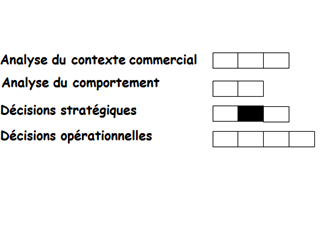 Ce D.E. permet l’acquisition des compétences suivantes. Définir le positionnementSavoir fixer l’élément moteur du mixActivité à mener : Choisir un positionnement et préparer la définition des politiques du mixCahier des charges :Rédiger de manière professionnelle Présentez le triangle de positionnement de votre PFRExprimez le positionnement dans une phrase de synthèseArgumentez l’élément moteur du mix que vous retenezNom et groupe :PFR :